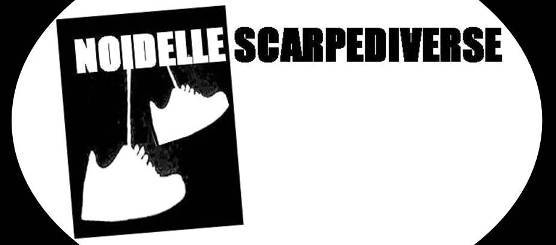 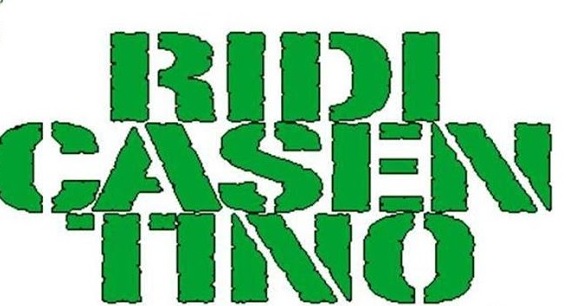 L'Associazione Culturale “Noidellescarpediverse” indice il I° Premio letterario nazionale “ RIDICASENTINO” per RACCONTI .
Tema : LIBERO ma di genere IRONICO, COMICO , DIVERTENTE o comunque “leggero”


Art.1: Al Premio possono partecipare Autori che abbiano compiuto il diciottesimo anno di età. Il Tema è LIBERO ma il genere dovrà essere IRONICO, COMICO , DIVERTENTE o comunque “leggero”.Possono partecipare racconti già premiati o finalisti in altri festival.
Art.2: A sostegno delle spese di segreteria e di organizzazione, è prevista una quota d'iscrizione di euro 10 (dieci) causale: Contributo Premio Ridicasentino
Art.3: Le Opere devono essere inviate entro il 25 GIUGNO 2014 (farà fede il timbro postale) a mezzo posta prioritaria o raccomandata a :
NOIDELLESCARPEDIVERSE associazione culturale, via Trasimeno 16, 52100 Arezzo
Art.4:All’interno del plico dovrà esserci, oltre al racconto , una scheda con i dati anagrafici del concorrente , i recapiti telefonici , l’indirizzo e-mail e una copia del bonifico di € 10,00 per l’iscrizione .
Il bonifico dovrà essere fatto a: 
NOIDELLESCARPEDIVERSE associazione culturale
BANCA ETICA
IT63B0501802800000000130595
Con CAUSALE :Partecipazione al Premio Letterario”Ridicasentino”

Art.5: Ogni Autore con una sola quota di iscrizione potrà inviare fino massimo N° 3 RACCONTI.( tutti i racconti dovranno essere inseriti nello stesso plico)
Art.6:I racconti dovranno avere un massimo di numero 5400 battute (3 pagine A4)
Art.7: La Segreteria del premio letterario declina ogni responsabilità per eventuali smarrimenti o disguidi postali.
Art.8: La premiazione avverrà nel mese di Luglio in Casentino in provincia di Arezzo . La data esatta e il luogo della cerimonia saranno resi noti tramite la stampa ,web e comunicazione scritta e telefonica ai vincitori. La premiazione avverrà durante la serata finale del festival di cabaret “ Ridicasentino” giunto ormai all’ottava edizione.
ART. 9: I risultati del concorso saranno resi noti sul sito internet del Premio e i vincitori avvisati via telefono e mail.
ART.10: L’autore garantisce di essere unico ed esclusivo autore delle opere e dichiara la paternità e l'originalità delle opere inviate e del loro contenuto. L’autore autorizza il trattamento dei suoi dati personali ai sensi del D.Lgs. 196/2003. L'Associazione Culturale “NOIDELLESCRPEDIVERSE” non risponde di eventuali plagi e violazioni di legge. Le Opere non saranno restituite .
Art.11: In base alla normativa sulla privacy, gli indirizzi e i dati personali dei partecipanti verranno utilizzati esclusivamente ai fini del Premio” Ridicasentino”.
Art.12: Tutte le opere inviate saranno sottoposte a verifica della documentazione e dei requisiti formali richiesti dal presente regolamento.
Art 13: Utilizzo delle opere pervenute
I partecipanti, nel momento stesso in cui trasmettono i propri lavori, autorizzano gli organizzatori del premio “ Ridicasentino”a utilizzare, a titolo gratuito e senza limiti di tempo le opere ricevute per le iniziative relative al concorso, per la produzione di materiale informativo, pubblicitario, promozionale ed editoriale citando comunque sempre il nome degli autori che rimangono comunque sempre proprietari dei loro lavori.
Art 14: Commissione giudicatrice :
La commissione giudicatrice sarà nominata in piena autonomia dagli organizzatori del premio “ Ridicasentino” e sarà ,a richiesta ,resa nota dopo la finale del concorso.. La commissione avrà diritto , a suo insindacabile giudizio,di escludere opere candidate nel caso le ritenga fuori tema o non conformi alle regole, di scarsa qualità, o per qualsiasi altro motivo ritenuto valido. Il giudizio della giuria è inappellabile.

Art.16:Accettazione Regolamento
La partecipazione al concorso implica la totale accettazione del presente regolamento .
Art.17: Sono previsti i seguenti premi :
1° PREMIO:
- Week End per 2 PERSONE in un Hotel nel cuore del parco nazionale delle Foreste CASENTINESI con cena inclusa.
- Pubblicazione del racconto vincitore sul mensile “ Casentino più”
- Intervista con foto al vincitore su un noto settimanale Toscano
- Premiazione durante la serata di Chiusura del festival “ Ridicasentino” con lettura del racconto da parte di due attori professionisti.
- Selezione di Vini personalizzati della manifestazione
2° Premio.
- Pubblicazione del racconto vincitore sul mensile “ Casentino più”
- Premiazione durante la serata di Chiusura del festival “ Ridicasentino”
- Selezione di Vini personalizzati della manifestazione
3° Premio.
- Pubblicazione del racconto vincitore sul mensile “ Casentino più”
- Premiazione durante la serata di Chiusura del festival “ Ridicasentino”
- Selezione di Vini personalizzati della manifestazione

Per qualsiasi comunicazione rivolgersi ai seguenti numeri telefonici – Samuele 3389001799 Alan- 3339342846
www.ridicasentino.it